В целях получения объективных данных для оперативного реагирования и принятия своевременных решений, обеспечения электронного ведения похозяйственных книг Красночетайского района, создать рабочую группу в составе:Пахинова Ю.Г. – первого заместителя главы администрации Красночетайского района – председателя комиссии;Дадюковой А.Н. – и.о.начальника отдела сельского хозяйства и экологии – заместителя председателя;Наумовой А.А. – ведущего специалиста-эксперта отдела сельского хозяйства и экологии – секретаря; главы сельских поселений (по согласованию). 2. Настоящее распоряжение вступает в силу с момента подписания.Глава администрации Красночетайского района           	                                                                    И.Н. МихопаровСогласовано:И.о.начальника отдела сельского хозяйства и экологии                                       А.Н. ДадюковаЗаведующий сектором правовой работы                                                        В.Н. КондратьеваПодготовила:                                                                                                      Ведущий специалист-эксперт отдела сельского хозяйства и экологии                                                                          М.С. КуропаткинаЧУВАШСКАЯ РЕСПУБЛИКА   АДМИНИСТРАЦИЯ КРАСНОЧЕТАЙСКОГО РАЙОНА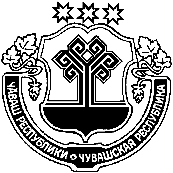 ЧĂВАШ РЕСПУБЛИКИХĔРЛĔ ЧУТАЙ РАЙОН администрацийĔРАСПОРЯЖЕНИЕ04.04.2022 № 141село Красные ЧетаиХ У Ш У04.04.2022 141 №Хĕрлĕ Чутай  салиО создании рабочей группы по обеспечению электронного ведения похозяйственных книг